Rozpočtové opatření č. 9/2021Schválené Radou města Klimkovice dne 21. 4. 2021Rada města Klimkovice s c h v a l u j e úpravu rozpočtu pro rok 2021 - rozpočtové opatření č. 9/2021, kterým se:snižují výdaje§             pol            Název                                                                                                                                             Částka6409     5xxx        Ostatní činnosti j.n.                                                                                       o                    280.000,00 Kč                               Celkem se výdaje snižují                                                                              o                   280.000,00 Kč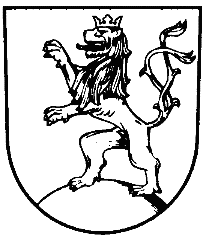 